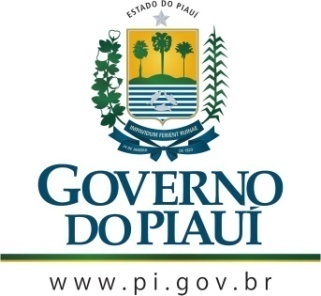 GOVERNO DO ESTADO DO PIAUÍSECRETARIA DE ESTADO DE CULTURA DO PIAUÍ - SECULTCONSELHO ESTADUAL DE CULTURAAta da Sessão Ordinária do dia 13 de fevereiro de 2020Horário: 08h30minLocal: Parque das Palmeiras – Parque Ambiental do Residencial Francisca Trindade001002003004005006007008009010011012013014015016017018019020021022023024025026027028029030031032033034035036037038039040041042043044045046047048049050051052053054055056057058059060061062063064065066067068069070071072073074075076077078079080081082083Aos treze dias do mês de fevereiro do ano de dois mil e vinte, às oito horas e trinta minutos, no Parque das Palmeiras – Parque Ambiental do Residencial Francisca Trindade - no bairro Santa Maria da Codipi, em Teresina, capital do Estado do Piauí, reuniu-se o Colegiado. Presentes os integrantes da mesa diretora, o presidente, Nelson Nery Costa, a vice-presidente, Maria do Rosário Sales, os conselheiros: Cineas das Chagas Santos, Wilson Seraine da Silva Filho, José Itamar Guimarães Silva, Maria Dora de Oliveira Medeiros Lima, Antônio Vagner Ribeiro Lima, José Gilson Moreira Caland, Cláudia Simone de Oliveira Andrade e Poliana Sepúlveda Cavalcanti, sendo esta última conselheira suplente e coordenadora do CEC. Verificada a existência de quórum, a Vice-Presidente do Conselho Estadual de Cultura, Maria do Rosário Sales, abriu a sessão dando início ao evento de plantio de ipês no Parque das Palmeiras, planejado pelo CEC. Apesar de enviados ofícios às autoridades relacionadas ao meio ambiente e à cultura do município e do estado convidando-os a participarem do evento, as mesmas não se fizeram presentes. Os ofícios foram o nº 11/2020, para a Secretária de Estado do Meio Ambiente e Recursos Hídricos Sádia Gonçalves de Castro, o nº 12/2020, para o Secretário Municipal do Meio Ambiente e Recursos Hídricos Olavo Braz Barbosa Nunes Filho, o nº 13/2020, para o Secretário Estadual de Cultura Fábio Núñez Novo, o nº 14/2020, para Secretário Municipal de Cultura Luis Carlos Martins Alves, o nº 15/2020, para o Secretário Municipal de Desenvolvimento Urbano e Habitação Marco Antônio Ayres Corrêa Lima, e o nº 16/2020, para o Superintendente de Desenvolvimento Urbano Centro-Norte Weldon Alves Bandeira da Silva. Todos com o seguinte conteúdo: “O Conselho Estadual de Cultura, demonstrando preocupação com a situação do Parque das Palmeiras, que está sendo esquecido. Esse parque deve ser revitalizado, já que é local de preservação ambiental e lazer para a comunidade do entorno. Em virtude disso, o Conselho planejou uma ação de plantio de mudas de ipês, envolvendo os moradores da região. Assim sendo, convido a participar dessa ação cultural e ambiental, a se realizar na próxima quinta-feira, dia 13 de fevereiro, às 08h30, no Parque das Palmeiras, localizado na região do Residencial Francisca Trindade. Sirvo-me do ensejo para renovar-lhe protestos de consideração e respeito”. Quanto ao engajamento da comunidade do entorno, algumas pessoas compareceram, tendo participado, inclusive, do plantio das mudas de ipês. O evento contou com a cobertura da TV Assembleia, garantindo visibilidade a esta ação importante para a valorização da cultura e do meio ambiente na região. Nada mais tendo sido tratado, a sessão foi encerrada. Eu, Natália de Andrade Nunes, Secretária Executiva do CEC, na função de secretária desta sessão, lavrei a presente ata que depois de lida e aprovada, será assinada por mim, pelo senhor presidente e conselheiros desta casa.